25 September 2021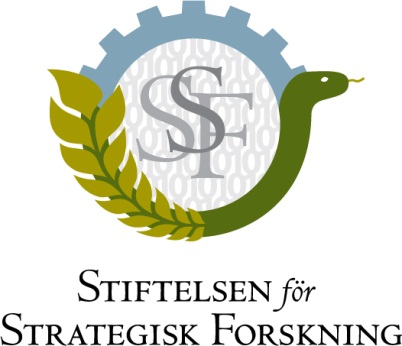 Postdoctoral fellowships in Japan The Swedish Foundation for Strategic Research (SSF) is participating in a joint programme with the Japan Society for the Promotion of Science (JSPS) aimed at stimulating young Swedish researchers to conduct cooperative research activities with leading Japanese research groups. This postdoctoral fellowship program covers a one to two-year stay in Japan at an academic institution funded by JSPS. SSF has the opportunity to select and nominate maximum two candidates to JSPS, who makes the decision on fellowships. For information on JSPS, see www.jsps-sto.com . In order to obtain a fellowship from JSPS, an application must be submitted in accordance with specifications from JSPS, see under the heading “Applications” below. The application is sent to the JSPS Stockholm office, who allocate applications to review for SSF. SSF can, after evaluation, nominate at most two applicants to JSPS.  The following criteria must be met:ScopeThe postdoc aspirants must have a background in the life sciences, engineering or the natural sciences. The work in Japan should be focused on research within some of the prioritized areas of SSF (see: www.strategiska.se) and conducted at a Japanese host institution that is approved by JSPS. The purpose of the stay in Japan is to receive qualified research training in an international environment where scientists of different backgrounds address topics with the potential to contribute to progress in several dimensions of the selected research theme. Eligibility The applicant must be a doctoral student or PhD holder with the above academic background. According to JSPS rules, the applicants must have received their doctoral degree prior to the start of the stay in Japan. The degree may not be more than six years old, counting from April 1, 2022.   To qualify for a postdoctoral stay in Japan, the applicant must be a Swedish citizen or have a permanent right of residence in Sweden (https://www.migrationsverket.se/English/Private-individuals/EU-citizens-and-long-term-residents/Long-term-residents/Long-term-resident-in-Sweden.html). The applicant must, in advance, arrange a research plan together with the Japanese host.Fellows must start their fellowship in Japan during the period 1 August 2022 to 30 November 2022.Selection procedureNational experts will be appointed to review the applications that are allocated for SSF. The following criteria apply:Candidates should be outstanding researchers who are expected to contribute to the future of science.The research plan should be of high scientific quality, specific and realistic.The proposed collaboration should clearly develop synergies and form strong linkages between Japan and Sweden.Applications Applications must be made according to JSPS’s specifications on the form “Application form (standard)FY2022” and according to the instructions in “Application Guidelines (Standard)FY2022”. More info is found at: www.jsps-sto.com/posdocstandard/    The application must have been received by JSPS Stockholm office no later than January 3, 2022 in order to be able to process the application and make a decision on nomination around the end of May 2022. Send your application to JSPS according to the above instructions as an e-mail attachment in PDF-format headed “Postdoc JSPS, Surname, date” and send it to sto-info@overseas.jsps.go.jp. Write “Application for FY2022 (Standard)” in the subject line in the e-mail and state name, institution and telephone number in the message itself as well, not just in the attachment.  Contact at SSF: joakim.amorim@strategiska.se Contact at JSPS Stockholm office: sto-info@overseas.jsps.go.jp   